Resultados GeraisA disciplina de Matemática da 12ª série permite aos alunos mostrar suas conquistas em 30 competências relacionadas a 6 Aprendizagens Essenciais. [Nome do(a) Aluno(a)] dominou __ dessas 30 competências durante a primavera de 2023. De modo geral, o domínio de [Nome do(a) Aluno(a)] em Matemática se enquadrou em _____ das quatro categorias de desempenho: ___. As competências específicas que [Nome do(a) Aluno(a)] tem e não dominou podem ser encontradas no Perfil de Aprendizagem de [Nome do(a) Aluno(a)].em desenvolvimento	próximo do objetivoobjetivo alcançado	avançadoÁreaOs gráficos de barra resumem a porcentagem de competências dominadas por área. Nem todos os alunos testam todas as competências devido à disponibilidade de conteúdos em diferentes níveis por padrão.M.C1.3: Calcular, de forma precisa e eficiente, usando operações aritméticas simples__%Dominou __ das 10 competênciasM.C2.1: Compreender e usar as propriedades geométricas de formatos bidimensionais e tridimensionais__%Dominou ___ das 5 competências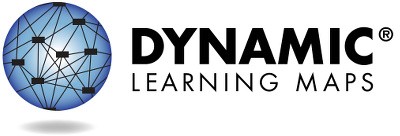 Página 1 de 2Para obter mais informações, incluindo recursos, acesse https://dynamiclearningmaps.org/states.c A Universidade de Kansas. Todos os direitos reservados. Somente para fins educacionais. Não pode ser usado para fins comerciais ou outras finalidades sem permissão. "Dynamic Learning Maps" é uma marca registrada da Universidade de Kansas.Perfil de Desempenho (continuação)M.C3.2: Representar e interpretar dados__%Dominou __ das 5 competênciasM.C4.2: Compreender os padrões e o pensamento funcional__%Dominou ___ das 10 competências   +Nenhuma Aprendizagem foi avaliada nesta Área.Mais informações sobre o desempenho de [Nome do(a) Aluno(a)] em cada Aprendizagem Essencial que compõem as Áreas estão localizadas no Perfil de Aprendizagem.Para obter mais informações, incluindo recursos, acesse https://dynamiclearningmaps.org/states.	Página 2 de 2O desempenho de [Nome do(a) Aluno(a)] nas Aprendizagens Essenciais de Matemática da 12a série está resumido abaixo. Essa informação é baseada em todos os testes de DLM que [Nome do(a) Aluno(a)] realizou durante a primavera de 2023. [Nome do(a) Aluno(a)] foi avaliado(a) em __ das 6 Aprendizagens Essenciais e em __ das 4 Áreas esperadas na 12a série.Demonstrar o domínio de um Nível durante a avaliação pressupõe o domínio de todos os Níveis anteriores na Aprendizagem Essencial. Esta tabela descreve quais competências seu (sua) filho(a) demonstrou na avaliação e como essas competências se comparam às expectativas do nível de ensino.Níveis dominados este anoNenhuma evidência de domínio nesta Aprendizagem EssencialAprendizagem Essencial não testadaPágina 1 de 2Este boletim pretende servir como uma fonte de evidência única em um processo de planejamento pedagógico. Os resultados são baseados apenas nas respostas fornecidas na avaliação de primavera do final do ano. Como seu (sua) filho(a) pode demonstrar conhecimentos e competências de maneira diferente em todas as situações, os resultados estimados de domínio mostrados aqui talvez não representem totalmente o que seu (sua) filho(a) sabe e pode fazer.Para obter mais informações, incluindo recursos, acesse https://dynamiclearningmaps.org/states. c A Universidade de Kansas. Todos os direitos reservados. Somente para fins educacionais. Não pode ser usado para fins comerciais ou outras finalidades sem permissão. "Dynamic Learning Maps" é uma marca registrada da Universidade de Kansas.Níveis dominados este anoNenhuma evidência de domínio nesta Aprendizagem EssencialAprendizagem Essencial não testadaPágina 2 de 2Para obter mais informações, incluindo recursos, acesse https://dynamiclearningmaps.org/states.Nível Estimado de DomínioNível Estimado de DomínioNível Estimado de DomínioNível Estimado de DomínioNível Estimado de DomínioNível Estimado de DomínioNível Estimado de DomínioÁreaAprendizagem Essencial1234 (Objetivo)5M.C1.3M.EE.HS.N.RN.1Combinar; combinar conjuntos; demonstrar o conceito de adiçãoRepresentar, resolver e explicar problemas de adição repetidosExplicar e resolver problemas de multiplicaçãoResolver expressões com expoentes inteirosExplicar quadrados e cubos perfeitosM.C1.3M.EE.HS.S.IC.1-2Dispor objetos em pares; comparar objetosReconhecer o possível resultado de um eventoReconhecer todos os resultados possíveis de um evento (espaço de amostra)Encontrar a probabilidade de um evento simples onde os resultados sejam igualmente prováveisEncontrar a probabilidade de um evento simples onde os resultados não sejam igualmente prováveisM.C2.1M.EE.HS.G.CO.6-8Reconhecer objetos iguais e diferentesCombinar formas 2D e 3D congruentes e semelhantesIdentificar figuras semelhantes e congruentesExplicar figuras congruentes e semelhantesExplicar a relação entre transformações e figuras congruentes e semelhantesNível Estimado de DomínioNível Estimado de DomínioNível Estimado de DomínioNível Estimado de DomínioNível Estimado de DomínioNível Estimado de DomínioNível Estimado de DomínioÁreaAprendizagem Essencial1234 (Objetivo)5M.C3.2M.EE.HS. S.ID.3Colocar objetos em ordem; classificar objetosConhecer gráficos de barras/imagens, gráficos de linha e de pizzaIdentificar variabilidade, pontos fora da curva, picos nos dados e distribuição simétricaAnalisar a distribuição de dados e extrair inferênciasExtrair inferências comparando dois conjuntos de dadosM.C4.2M.EE.HS. F.BFF.2Reconhecer padrões que ocorrem na natureza ou na vidaReconhecer padrão e sequênciasReconhecer uma sequência aritmética; reconhecer a regra recorrenteEstender uma sequência aritmética usando a regra da sequênciaDeterminar qualquer termo em uma sequência aritméticaM.C4.2M.EE.HS.F.IF.4-6Dispor objetos em pares; colocar objetos em ordemExplicar as coordenadas x e y; explicar os pares de coordenadasConhecer a covariação e a taxa de mudançaAnalisar e comparar gráficos de funções linearesSolucionar problemas do mundo real usando gráficos de funções lineares